THE EXCELLENCE AWARD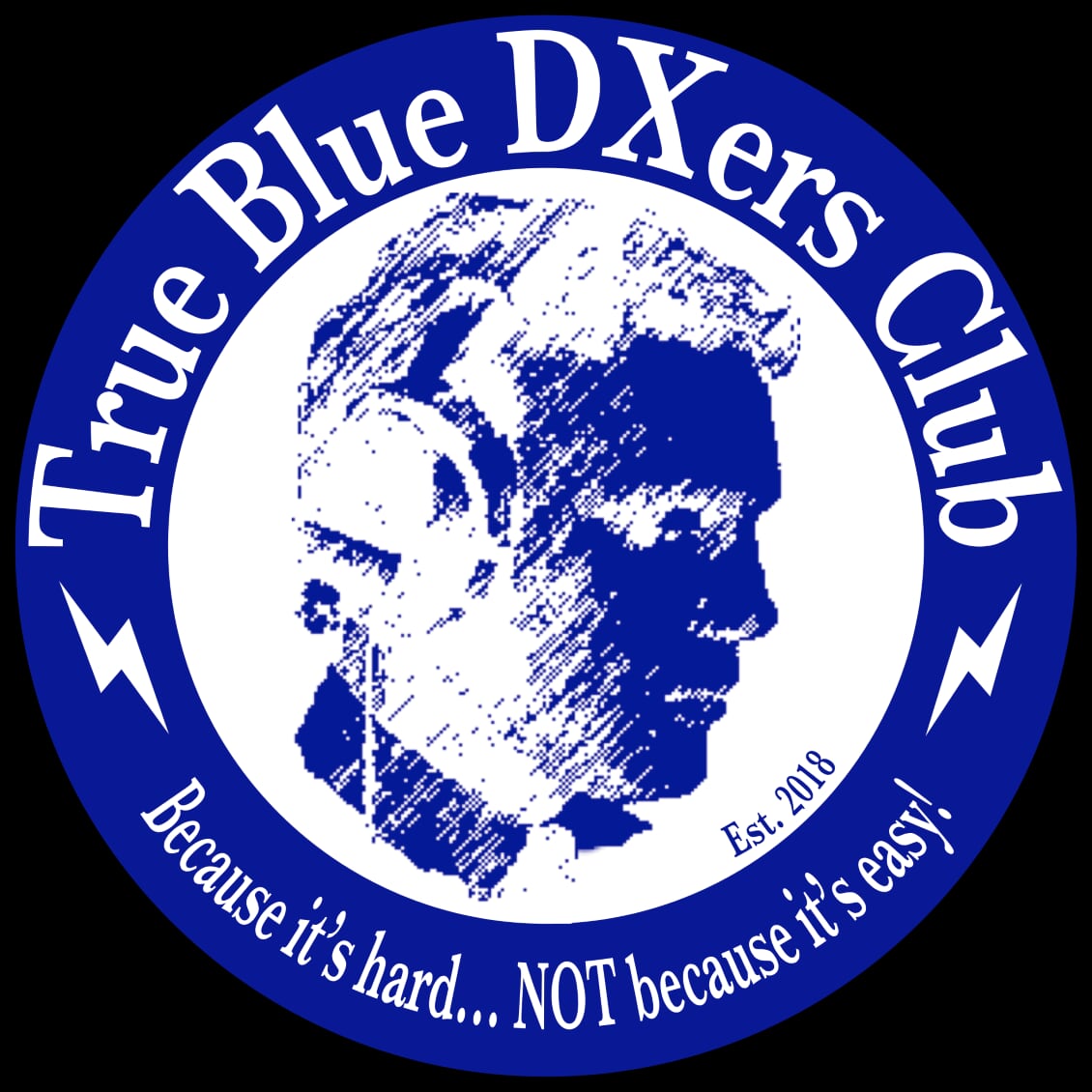     Application formAPPLICANT CALLSIGN:APPLICANT NAME (first, surname): CATEGORY OF AWARD (CW/SSB): ________________By signing this application form, I declare on my honour that I have made each and every QSO in the list attached. As a True Blue DXer, I understand and accept that an operating award obtained with fake QSOs is only a piece of paper, or plastic - one that indicates squalor rather than recognising operating excellence. I have shown the QSO list to two fellow DXers, who are satisfied that I have actually made the QSOs and have signed a declaration to this effect.____________ ________________________________Date                   Signature THE EXCELLENCE AWARD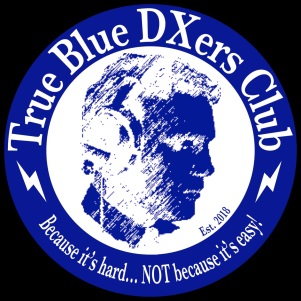     DeclarationWITNESS CALLSIGN:WITNESS NAME (first, surname): By filling out and signing this form, I declare on my honour that I have seen the list of QSOs made by_____________________  _______________________Name		                                                     Callsignsupporting his/her application for the TBDXC EXCELLENCE Award, and I am fully satisfied that the QSOs took place as described.____________ ________________________________Date                   Signature THE EXCELLENCE AWARD    DeclarationWITNESS CALLSIGN:WITNESS NAME (first, surname): By filling out and signing this form, I declare on my honour that I have seen the list of QSOs made by_____________________  _______________________Name		                                                     Callsignsupporting his/her application for the TBDXC EXCELLENCE Award, and I am fully satisfied that the QSOs took place as described.____________ ________________________________Date                   SignatureDXCC ENTITYCALLQSO DATE12345678910111213141516171819202122232425DXCC ENTITYCALLQSO DATE26272829303132333435363738394041424344454647484950DXCC ENTITYCALLQSO DATE51525354555657585960616263646566676869707172737475DXCC ENTITYCALLQSO DATE767778798081828384858687888990919293949596979899100DXCC ENTITYCALLQSO DATE12345678910111213141516171819202122232425DXCC ENTITYCALLQSO DATE26272829303132333435363738394041424344454647484950DXCC ENTITYCALLQSO DATE51525354555657585960616263646566676869707172737475DXCC ENTITYCALLQSO DATE767778798081828384858687888990919293949596979899100DXCC ENTITYCALLQSO DATE12345678910111213141516171819202122232425DXCC ENTITYCALLQSO DATE26272829303132333435363738394041424344454647484950DXCC ENTITYCALLQSO DATE51525354555657585960616263646566676869707172737475DXCC ENTITYCALLQSO DATE767778798081828384858687888990919293949596979899100